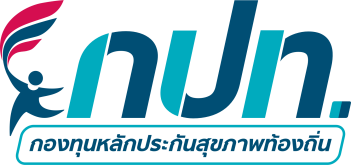 แบบจัดทำแผนงาน/โครงการ/กิจกรรมกองทุนหลักประกันสุขภาพองค์การบริหารส่วนตำบลเมืองนาท     รหัส กปท. L1883อำเภอ    ขามสะแกแสง     จังหวัด  นครราชสีมาตามประกาศคณะกรรมการหลักประกันสุขภาพแห่งชาติ เรื่อง หลักเกณฑ์เพื่อสนับสนุนให้องค์กรปกครองส่วนท้องถิ่นดำเนินงานและบริหารจัดการกองทุนหลักประกันสุขภาพในระดับท้องถิ่นหรือพื้นที่ พ.ศ.  2561 และที่แก้ไขเพิ่มเติม ข้อ 16 (2) “ให้พิจารณาอนุมัติโครงการ หรือกิจกรรม ให้เป็นไปตามวัตถุประสงค์ของกองทุนตามข้อ 10”อาศัยอำนาจของประกาศ ฯ ข้อ 10 “เงินกองทุนหลักประกันสุขภาพตามข้อ 7 วรรคหนึ่ง ให้ใช้จ่ายเพื่อสนับสนุนและส่งเสริมเป็นค่าใช้จ่ายตามแผนงาน โครงการ หรือกิจกรรม ที่คณะกรรมการกองทุนอนุมัติ” จึงได้จัดทำแผนงาน โครงการ หรือกิจกรรม ประจำปีงบประมาณ..................... โดยมีรายละเอียด ดังนี้1.ชื่อ  แผนงาน	 โครงการ	 กิจกรรม..........................................................................................................................................................2.ชื่อ  หน่วยงาน 	 องค์กร 	 กลุ่มประชาชน..........................................................................................................................................................3.หลักการเหตุผล ............................................................................................................................................................................................................................................................................................................................................................. ......................................................................................................................................................................................... ...........................................................................................................................................................................................................................................................................................................................................................................................................................................................................................................................................................................4.วัตถุประสงค์ (เพื่อการจัดบริการสร้างเสริมสุขภาพ ป้องกันโรค ฟื้นฟูสมรรถภาพ และรักษาพยาบาลระดับปฐมภูมิเชิงรุก รวมถึงการจัดกระบวนการหรือกิจกรรมเพื่อการสร้างเสริมสุขภาพ และการป้องกันโรค)1. ..............................................................................................................................................2. ..............................................................................................................................................3. ..............................................................................................................................................	ตัวชี้วัด	1. ..............................................................................................................................................	2. ..............................................................................................................................................	3. ..............................................................................................................................................5.วิธีดำเนินการ (ให้สอดคล้องกับวัตถุประสงค์ที่ตั้งไว้ตามข้อ 4)1. ..............................................................................................................................................2. ..............................................................................................................................................3. ..............................................................................................................................................4. ..............................................................................................................................................5. ..............................................................................................................................................6.กลุ่มเป้าหมาย และกิจกรรม(เลือกได้มากกว่า 1 ข้อ) 6.1. กลุ่มหญิงตั้งครรภ์และหญิงหลังคลอด จำนวน.......................คน 1. การสำรวจข้อมูลสุขภาพ การจัดทำทะเบียนและฐานข้อมูลสุขภาพ 2. การตรวจคัดกรอง ประเมินภาวะสุขภาพ และการค้นหาผู้มีภาวะเสี่ยง 3. การเยี่ยมติดตามดูแลสุขภาพก่อนคลอดและหลังคลอด 4. การรณรงค์/ประชาสัมพันธ์/ฝึกอบรม/ให้ความรู้ 5. การส่งเสริมการเลี้ยงลูกด้วยนมแม่ 6. การคัดกรองและดูแลรักษามะเร็งปากมดลูกและมะเร็งเต้านม 7. การส่งเสริมสุขภาพช่องปาก 8. อื่น ๆ (ระบุ) ................................................................................................................. 6.2. กลุ่มเด็กเล็กและเด็กก่อนวัยเรียน จำนวน.......................คน 1. การสำรวจข้อมูลสุขภาพ การจัดทำทะเบียนและฐานข้อมูลสุขภาพ 2. การตรวจคัดกรอง ประเมินภาวะสุขภาพ และการค้นหาผู้มีภาวะเสี่ยง 3. การเยี่ยมติดตามดูแลสุขภาพ 4. การรณรงค์/ประชาสัมพันธ์/ฝึกอบรม/ให้ความรู้ 5. การส่งเสริมพัฒนาการตามวัย/กระบวนการเรียนรู้/ความฉลาดทางปัญญาและอารมณ์ 6. การส่งเสริมการได้รับวัคซีนป้องกันโรคตามวัย 7. การส่งเสริมสุขภาพช่องปาก 8. อื่น ๆ (ระบุ) ................................................................................................................. 6.3. กลุ่มเด็กวัยเรียนและเยาวชน จำนวน.......................คน 1. การสำรวจข้อมูลสุขภาพ การจัดทำทะเบียนและฐานข้อมูลสุขภาพ 2. การตรวจคัดกรอง ประเมินภาวะสุขภาพ และการค้นหาผู้มีภาวะเสี่ยง 3. การเยี่ยมติดตามดูแลสุขภาพ 4. การรณรงค์/ประชาสัมพันธ์/ฝึกอบรม/ให้ความรู้ 5. การส่งเสริมพัฒนาการตามวัย/กระบวนการเรียนรู้/ความฉลาดทางปัญญาและอารมณ์ 6. การส่งเสริมการได้รับวัคซีนป้องกันโรคตามวัย 7. การป้องกันและลดปัญหาด้านเพศสัมพันธ์/การตั้งครรภ์ไม่พร้อม 8. การป้องกันและลดปัญหาด้านสารเสพติด/ยาสูบ/เครื่องดื่มแอลกอฮอร์ 9. อื่น ๆ (ระบุ) ................................................................................................................. 6.4. กลุ่มวัยทำงาน จำนวน.......................คน 1. การสำรวจข้อมูลสุขภาพ การจัดทำทะเบียนและฐานข้อมูลสุขภาพ 2. การตรวจคัดกรอง ประเมินภาวะสุขภาพ และการค้นหาผู้มีภาวะเสี่ยง 3. การเยี่ยมติดตามดูแลสุขภาพ 4. การรณรงค์/ประชาสัมพันธ์/ฝึกอบรม/ให้ความรู้ 5. การส่งเสริมพฤติกรรมสุขภาพในกลุ่มวัยทำงานและการปรับเปลี่ยนสิ่งแวดล้อมในการทำงาน 6. การส่งเสริมการดูแลสุขภาพจิตแก่กลุ่มวัยทำงาน 7. การป้องกันและลดปัญหาด้านเพศสัมพันธ์/การตั้งครรภ์ไม่พร้อม 8. การป้องกันและลดปัญหาด้านสารเสพติด/ยาสูบ/เครื่องดื่มแอลกอฮอร์ 9. อื่น ๆ (ระบุ) ................................................................................................................. 6.5. กลุ่มผู้สูงอายุ จำนวน.......................คน 1. การสำรวจข้อมูลสุขภาพ การจัดทำทะเบียนและฐานข้อมูลสุขภาพ 2. การตรวจคัดกรอง ประเมินภาวะสุขภาพ และการค้นหาผู้มีภาวะเสี่ยง 3. การเยี่ยมติดตามดูแลสุขภาพ 4. การรณรงค์/ประชาสัมพันธ์/ฝึกอบรม/ให้ความรู้ 5. การส่งเสริมพัฒนาทักษะทางกายและใจ 6. การคัดกรองและดูแลผู้มีภาวะซึมเศร้า 7. การคัดกรองและดูแลผู้มีภาวะข้อเข่าเสื่อม 8. อื่น ๆ (ระบุ) ................................................................................................................. 6.6 กลุ่มผู้ป่วยโรคเรื้อรัง จำนวน.......................คน 1. การสำรวจข้อมูลสุขภาพ การจัดทำทะเบียนและฐานข้อมูลสุขภาพ 2. การตรวจคัดกรอง ประเมินภาวะสุขภาพ และการค้นหาผู้มีภาวะเสี่ยง 3. การเยี่ยมติดตามดูแลสุขภาพ 4. การรณรงค์/ประชาสัมพันธ์/ฝึกอบรม/ให้ความรู้ 5. การคัดกรองและดูแลผู้ป่วยโรคเบาหวานและความดันโลหิตสูง 6. การคัดกรองและดูแลผู้ป่วยโรคหัวใจ 7. การคัดกรองและดูแลผู้ป่วยโรคหลอดเลือดสมอง 8. การคัดกรองและดูแลผู้ป่วยโรคมะเร็ง 9. อื่น ๆ (ระบุ) ................................................................................................................. 6.7. กลุ่มคนพิการและทุพพลภาพ จำนวน.......................คน 1. การสำรวจข้อมูลสุขภาพ การจัดทำทะเบียนและฐานข้อมูลสุขภาพ 2. การตรวจคัดกรอง ประเมินภาวะสุขภาพ และการค้นหาผู้มีภาวะเสี่ยง 3. การเยี่ยมติดตามดูแลสุขภาพ 4. การรณรงค์/ประชาสัมพันธ์/ฝึกอบรม/ให้ความรู้ 5. การส่งเสริมพัฒนาทักษะทางกายและใจ 6. การคัดกรองและดูแลผู้มีภาวะซึมเศร้า 7. การคัดกรองและดูแลผู้มีภาวะข้อเข่าเสื่อม 8. อื่น ๆ (ระบุ) ................................................................................................................. 6.8. กลุ่มประชาชนทั่วไปที่มีภาวะเสี่ยง จำนวน.......................คน 1. การสำรวจข้อมูลสุขภาพ การจัดทำทะเบียนและฐานข้อมูลสุขภาพ 2. การตรวจคัดกรอง ประเมินภาวะสุขภาพ และการค้นหาผู้มีภาวะเสี่ยง 3. การเยี่ยมติดตามดูแลสุขภาพ 4. การรณรงค์/ประชาสัมพันธ์/ฝึกอบรม/ให้ความรู้ 5. การส่งเสริมการปรับเปลี่ยนพฤติกรรมและสิ่งแวดล้อมที่มีผลกระทบต่อสุขภาพ 6. อื่น ๆ (ระบุ) ................................................................................................................. 6.9. กลุ่มพระสงฆ์ หรือนักบวช ในศาสนาต่าง ๆ จำนวน.......................คน 1. การสำรวจข้อมูลสุขภาพ การจัดทำทะเบียนและฐานข้อมูลสุขภาพ 2. การตรวจคัดกรอง ประเมินภาวะสุขภาพ และการค้นหาผู้มีภาวะเสี่ยง 3. การเยี่ยมติดตามดูแลสุขภาพ 4. การรณรงค์/ประชาสัมพันธ์/ฝึกอบรม/ให้ความรู้ 5. การส่งเสริมการปรับเปลี่ยนพฤติกรรมและสิ่งแวดล้อมที่มีผลกระทบต่อสุขภาพ 6. อื่น ๆ (ระบุ) ................................................................................................................. 6.10. กลุ่มผู้ต้องขัง จำนวน.......................คน 1. การสำรวจข้อมูลสุขภาพ การจัดทำทะเบียนและฐานข้อมูลสุขภาพ 2. การตรวจคัดกรอง ประเมินภาวะสุขภาพ และการค้นหาผู้มีภาวะเสี่ยง 3. การเยี่ยมติดตามดูแลสุขภาพ 4. การรณรงค์/ประชาสัมพันธ์/ฝึกอบรม/ให้ความรู้ 5. การส่งเสริมการปรับเปลี่ยนพฤติกรรมและสิ่งแวดล้อมที่มีผลกระทบต่อสุขภาพ 6. อื่น ๆ (ระบุ) .................................................................................................................	 6.11. สำหรับการบริหารหรือพัฒนากองทุนฯ [ข้อ 10 (4)] 1. ค่าใช้จ่ายในการประชุม 2. ค่าใช้จ่ายในการเดินทาง 3. ค่าใช้จ่ายในการอบรม/พัฒนาศักยภาพ 4. ค่าวัสดุ/ครุภัณฑ์ 5. ค่าใช้จ่ายอื่น (ระบุ) ........................................................................................................... 6.12. กลุ่มอื่น ๆ (ระบุ).................................................................จำนวน.......................คน	 1. อื่น ๆ (ระบุ) .................................................................................................................7.ระยะเวลาดำเนินการ (ควรระบุตามการดำเนินงานจริง)..............................................................................................................................................................8.สถานที่ดำเนินการ.............................................................................................................................................................9.งบประมาณ (ให้สอดคล้องกับวิธีดำเนินการ ที่ตั้งไว้ตามข้อ 5)จำนวน ................................. บาท รายละเอียด ดังนี้1.ค่า..................................................................			เป็นเงิน  ....................บาท2.ค่า..................................................................			เป็นเงิน  ....................บาท3.ค่า..................................................................			เป็นเงิน  ....................บาท4.ค่า..................................................................			เป็นเงิน  ....................บาท5.ค่า..................................................................			เป็นเงิน  ....................บาท6.ค่า..................................................................			เป็นเงิน  ....................บาท10.ผลที่คาดว่าจะได้รับ (ให้สอดคล้องกับวัตถุประสงค์ที่ตั้งไว้ตามข้อ 4)1. ..............................................................................................................................................2. ..............................................................................................................................................3. ..............................................................................................................................................11.คำรับรองความซ้ำซ้อนของงบประมาณข้าพเจ้า ..............................(ชื่อ – สกุล).................................. ตำแหน่ง....................................................หน่วยงาน................................................................................หมายเลขโทรศัพท์.........................................................ในฐานะของผู้เสนอแผนงาน/โครงการ/กิจกรรมขอรับรองว่า แผนงาน/โครงการ/กิจกรรม ที่เสนอขอรับการสนับสนุนงบประมาณจากกองทุนหลักประกันสุขภาพ ในครั้งนี้  ไม่ได้ซ้ำซ้อนกับงบประมาณที่ได้รับจากแหล่งอื่น  สอดคล้องกับแผนสุขภาพชุมชน ของ กปท. รับทราบถึงกฎ ระเบียบ ข้อบังคับ และวิธีการดำเนินงานตามประกาศคณะกรรมการหลักประกันสุขภาพแห่งชาติ เรื่อง หลักเกณฑ์เพื่อสนับสนุนให้องค์กรปกครองส่วนท้องถิ่นดำเนินงานและบริหารจัดการกองทุนหลักประกันสุขภาพในระดับท้องถิ่นหรือพื้นที่ พ.ศ.2561 และที่แก้ไขเพิ่มเติม แล้วลงชื่อ                                              ผู้เสนอแผนงาน/โครงการ/กิจกรรม(                                             )           	ตำแหน่ง ............................................................          	วันที่-เดือน-พ.ศ. ..................................................เห็นชอบ/อนุมัติ ให้เสนอขอรับการสนับสนุนงบประมาณจากกองทุนหลักประกันสุขภาพ ลงชื่อ                                              หัวหน้าหน่วยงาน/องค์กร/กลุ่มประชาชน(                                             )ตำแหน่ง ............................................................วันที่-เดือน-พ.ศ. ..................................................